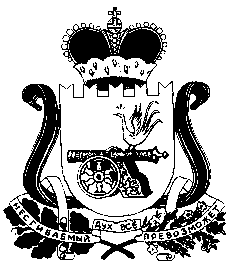 СОВЕТ ДЕПУТАТОВ БОГДАНОВСКОГО СЕЛЬСКОГО ПОСЕЛЕНИЯ ХОЛМ-ЖИРКОВСКОГО РАЙОНА СМОЛЕНСКОЙ ОБЛАСТИР Е Ш Е Н И Еот 30.03.2023 №4          В соответствии с Федеральным законом от 31.07.2020 № 248-ФЗ «О государственном контроле (надзоре) и муниципальном контроле в Российской Федерации», протестом прокуратуры Холм-Жирковского района Смоленской области от 10.03.2023 №02-29-2023 на Положение о муниципальном контроле на автомобильном транспорте, городском наземном электрическом транспорте и в дорожном хозяйстве в границах населенных пунктов Богдановского сельского поселения Холм-Жирковского района Смоленской области, утверждённое решением Совета депутатов Богдановского сельского поселения Холм-Жирковского района Смоленской области от 29.11.2021 №28, Уставом Богдановского сельского поселения Холм-Жирковского района Смоленской области, Совет депутатов Богдановского сельского поселения Холм-Жирковского района Смоленской области           Р Е Ш И Л:           1. Внести следующее изменение в Положение о муниципальном контроле на автомобильном транспорте, городском наземном электрическом транспорте и в дорожном хозяйстве в границах населенных пунктов Богдановского сельского поселения Холм-Жирковского района Смоленской области, утвержденное решением Совета депутатов Богдановского сельского поселения Холм-Жирковского района Смоленской области от 29.11.2021 № 28:        В Приложение № 1 к Положению пункт 1 отменить.          2.  Обнародовать настоящее решение путем размещения на информационных стендах Администрации Богдановского сельского поселения Холм-Жирковского района Смоленской области, а также разместить на официальном сайте Администрации Богдановского сельского поселения Холм-Жирковского района Смоленской области в информационно-телекоммуникационной сети "Интернет" https://bogdanovskoe.admin-smolensk.ru/. Глава муниципального образованияБогдановского сельского поселенияХолм-Жирковского  района Смоленской области                                                                       В.М. ПерсидскийПриложение № 1к Положению о муниципальном контроле на автомобильном транспорте, городском наземном электрическом транспорте и в дорожном хозяйстве в границах населенных пунктов Богдановского сельского поселения Холм-Жирковского района Смоленской области                                                                                                  (в редакции решения Совета депутатов Богдановского сельского  поселения Холм-Жирковского района Смоленской области                                                                                                    от 30.03.2023  № 4)Индикаторы риска нарушения обязательных требований, используемые для определения необходимости проведения внеплановых проверокпри осуществлении администрацией Богдановского сельского поселения Холм-Жирковского района Смоленской областимуниципального контроля на автомобильном транспорте, городском наземном электрическом транспорте и в дорожном хозяйстве в границах населенных пунктов Богдановского сельского поселения Холм-Жирковского района Смоленской области 1. (пункт 1 Приложения 1 к Положению о муниципальном контроле на автомобильном транспорте, городском наземном электрическом транспорте и в дорожном хозяйстве в границах населенных пунктов Богдановского сельского поселения Холм-Жирковского района Смоленской области отменён в соответствии с решением Совета депутатов Богдановского сельского поселения Холм-Жирковского района Смоленской области от    30.03.2023 № 4).2. Два и более дорожно-транспортных происшествия в течение тридцати календарных дней на объекте муниципального контроля на автомобильном транспорте, городском наземном электрическом транспорте и в дорожном хозяйстве в границах населенных пунктов Богдановского сельского поселения Холм-Жирковского района Смоленской области и (или) на одной и той же дороге местного значения Богдановского сельского поселения Холм-Жирковского района Смоленской областиО внесении изменений в решение Совета депутатов Богдановского сельского поселения Холм-Жирковского района Смоленской области от 29.11.2021 №28 «Об утверждении Положения о муниципальном контроле на автомобильном транспорте, городском наземном электрическом транспорте и в дорожном хозяйстве в границах населенных пунктов Богдановского сельского поселения Холм-Жирковского района Смоленской области